Name____________________________ Period__________Draw the Life Cycle of our Sun.Draw the Life Cycle of a Massive Star.Use the following terms to complete the following: White Dwarfs, Main sequence, Red giants.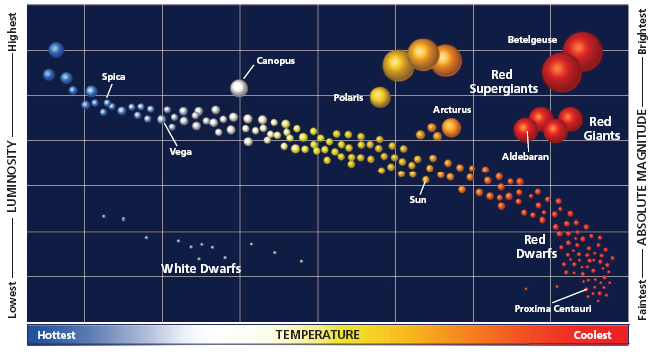 BellworkBellwork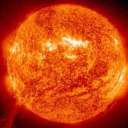 Describe 3 things you already know about stars.What are stars?A star is a large mass that is composed of hot ______________ that emits __________________; the sun is a typical star.
The Sun, our closest star, is 93 million miles from Earth. ( _______________ kilometers)The next closest star is _______________________.By mass, the Sun is ______ % Hydrogen, _____% helium and the rest heavier elements.  This is similar to the composition of the __________________.The Sun is about ____________________ years old.  
Sun’s Energy

a. The Sun, like all stars, are driven by nuclear fusion reactions.b. The core of a star is extremely _______, extremely __________, and under extreme ______________________.c. Nuclear _________________ takes place in the core of a star.d. The Sun’s nuclear fusion combines the nuclei of _________________ atoms to form ____________________ atoms.
                                                               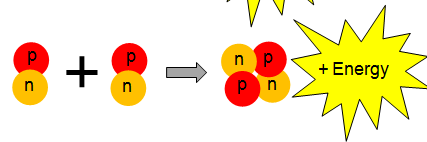 Stellar equilibrium  The Sun is in stellar equilibrium.  The inward force of __________________ is balanced by the outward force of ___________ pressure caused by the Sun’s high core Temperature.What is a light-year?A light-year is how astronomers measure ___________________ in space. It’s defined by how far a beam of _____________ travels in one-year—a distance of six trillion miles!H-R Diagram (Hertzsprung-Russell)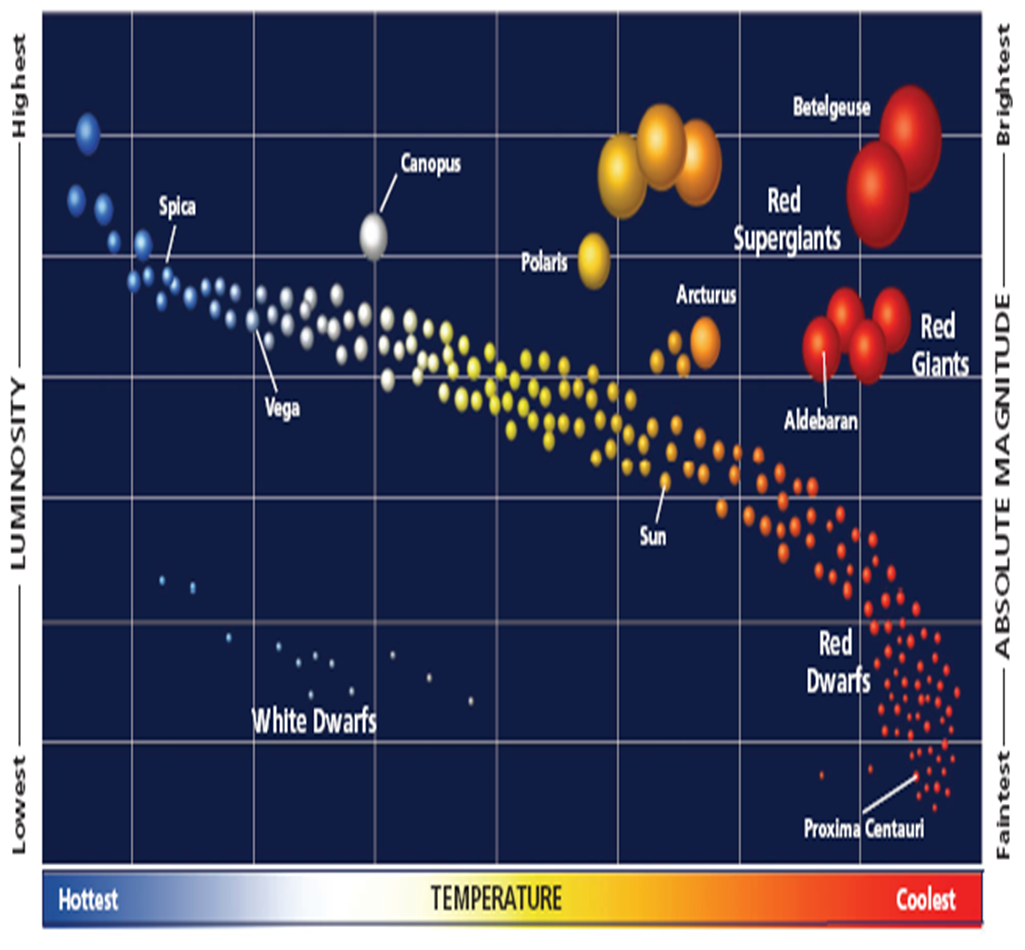 What are stars?A star is a large mass that is composed of hot ______________ that emits __________________; the sun is a typical star.
The Sun, our closest star, is 93 million miles from Earth. ( _______________ kilometers)The next closest star is _______________________.By mass, the Sun is ______ % Hydrogen, _____% helium and the rest heavier elements.  This is similar to the composition of the __________________.The Sun is about ____________________ years old.  
Sun’s Energy

a. The Sun, like all stars, are driven by nuclear fusion reactions.b. The core of a star is extremely _______, extremely __________, and under extreme ______________________.c. Nuclear _________________ takes place in the core of a star.d. The Sun’s nuclear fusion combines the nuclei of _________________ atoms to form ____________________ atoms.
                                                               Stellar equilibrium  The Sun is in stellar equilibrium.  The inward force of __________________ is balanced by the outward force of ___________ pressure caused by the Sun’s high core Temperature.What is a light-year?A light-year is how astronomers measure ___________________ in space. It’s defined by how far a beam of _____________ travels in one-year—a distance of six trillion miles!H-R Diagram (Hertzsprung-Russell)